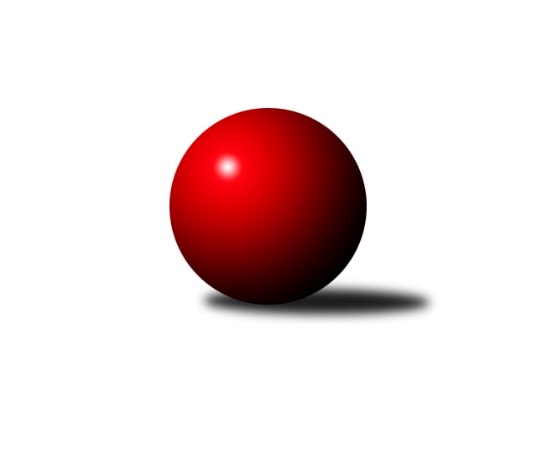 Č.5Ročník 2017/2018	21.10.2017Nejlepšího výkonu v tomto kole: 2629 dosáhlo družstvo: KK Hvězda Trnovany BSeveročeská divize 2017/2018Výsledky 5. kolaSouhrnný přehled výsledků:SK Děčín	- SKK Bohušovice B	4:4	2565:2513	6.0:6.0	20.10.TJ Sokol Blíževedly	- SK Skalice u Č. Lípy 	5:3	2474:2438	7.0:5.0	20.10.Sokol Spořice	- TJ Bižuterie Jablonec n. N.	6:2	2426:2295	8.0:4.0	21.10.TJ Jiskra Nový Bor	- TJ KK Louny	7:1	2516:2386	7.0:5.0	21.10.TJ Doksy	- TJ Kovostroj Děčín	3:5	2488:2557	5.0:7.0	21.10.KK Hvězda Trnovany B	- SK Plaston Šluknov	7:1	2629:2406	8.0:4.0	21.10.Tabulka družstev:	1.	KK Hvězda Trnovany B	5	5	0	0	30.5 : 9.5 	35.5 : 24.5 	 2559	10	2.	TJ Jiskra Nový Bor	5	4	0	1	25.0 : 15.0 	35.5 : 24.5 	 2598	8	3.	SKK Bohušovice B	5	3	2	0	25.0 : 15.0 	30.5 : 29.5 	 2445	8	4.	Sokol Spořice	5	3	1	1	24.0 : 16.0 	30.5 : 29.5 	 2453	7	5.	TJ Doksy	5	2	0	3	21.0 : 19.0 	32.5 : 27.5 	 2513	4	6.	TJ Bižuterie Jablonec n. N.	5	2	0	3	20.0 : 20.0 	32.0 : 28.0 	 2456	4	7.	SK Skalice u Č. Lípy	5	2	0	3	18.0 : 22.0 	28.0 : 32.0 	 2483	4	8.	TJ Kovostroj Děčín	5	2	0	3	17.0 : 23.0 	30.5 : 29.5 	 2522	4	9.	TJ KK Louny	5	2	0	3	16.5 : 23.5 	25.0 : 35.0 	 2456	4	10.	TJ Sokol Blíževedly	5	2	0	3	16.5 : 23.5 	25.0 : 35.0 	 2372	4	11.	SK Děčín	5	1	1	3	18.5 : 21.5 	31.5 : 28.5 	 2511	3	12.	SK Plaston Šluknov	5	0	0	5	8.0 : 32.0 	23.5 : 36.5 	 2452	0Podrobné výsledky kola:	 SK Děčín	2565	4:4	2513	SKK Bohušovice B	Ivan Novotný	 	 189 	 226 		415 	 1:1 	 435 	 	222 	 213		Martin Perníček	Petr Kramer	 	 234 	 205 		439 	 2:0 	 393 	 	204 	 189		Vladimír Chrpa	Miloslav Plíšek	 	 207 	 194 		401 	 0:2 	 412 	 	209 	 203		Ladislav Koláček	Pavel Čubr	 	 211 	 196 		407 	 1:1 	 409 	 	197 	 212		Jaroslav Chvojka	Vladimír Beneš	 	 219 	 216 		435 	 0:2 	 460 	 	229 	 231		Radek Šípek	Radek Mach	 	 233 	 235 		468 	 2:0 	 404 	 	192 	 212		Anna Houdkovározhodčí: Nejlepší výkon utkání: 468 - Radek Mach	 TJ Sokol Blíževedly	2474	5:3	2438	SK Skalice u Č. Lípy 	Jiří Přeučil	 	 198 	 213 		411 	 1:1 	 418 	 	219 	 199		Ladislav, ml. Javorek ml.	Alois Veselý *1	 	 223 	 197 		420 	 2:0 	 389 	 	212 	 177		Eduard, ml. Kezer ml.	Vlastimil Václavík	 	 202 	 217 		419 	 1:1 	 427 	 	199 	 228		Jiří Šácha	Josef Matějka	 	 191 	 217 		408 	 1:1 	 385 	 	209 	 176		Jiří Piskáček	Petr Guth	 	 211 	 214 		425 	 2:0 	 402 	 	204 	 198		Robert Häring	Pavel Hájek	 	 197 	 194 		391 	 0:2 	 417 	 	208 	 209		Oldřich Vlasákrozhodčí: střídání: *1 od 51. hodu Veronika ČermákováNejlepší výkon utkání: 427 - Jiří Šácha	 Sokol Spořice	2426	6:2	2295	TJ Bižuterie Jablonec n. N.	Jiří Wetzler	 	 212 	 225 		437 	 2:0 	 359 	 	171 	 188		Jan Zeman	Petr Andres	 	 206 	 202 		408 	 2:0 	 368 	 	196 	 172		Zdeněk Vokatý	Štefan Kutěra	 	 220 	 211 		431 	 1:1 	 428 	 	216 	 212		Jiří Pachl	Václav Kordulík	 	 166 	 209 		375 	 1:1 	 401 	 	202 	 199		Václav Vlk	Oldřich, st. Lukšík st.	 	 195 	 194 		389 	 2:0 	 348 	 	177 	 171		Jiří Tůma	Horst Schmiedl	 	 185 	 201 		386 	 0:2 	 391 	 	189 	 202		Miroslav Pastyříkrozhodčí: Nejlepší výkon utkání: 437 - Jiří Wetzler	 TJ Jiskra Nový Bor	2516	7:1	2386	TJ KK Louny	Michal Gajdušek	 	 178 	 198 		376 	 0:2 	 420 	 	220 	 200		Rudolf Hofmann	Alena Dunková	 	 197 	 240 		437 	 1:1 	 405 	 	198 	 207		Miloš Chovanec	Lenka Kohlíčková	 	 197 	 208 		405 	 1:1 	 402 	 	191 	 211		Patrik Lojda	Petr Kohlíček	 	 208 	 212 		420 	 1:1 	 417 	 	225 	 192		Radek Jung	Petr Kout	 	 213 	 216 		429 	 2:0 	 375 	 	207 	 168		František Pfeifer	Martin Kortan	 	 223 	 226 		449 	 2:0 	 367 	 	204 	 163		Petr Poprozhodčí: Nejlepší výkon utkání: 449 - Martin Kortan	 TJ Doksy	2488	3:5	2557	TJ Kovostroj Děčín	Jiří Kuric	 	 240 	 215 		455 	 1:1 	 421 	 	203 	 218		Tomáš Mrázek	Jiří Kucej	 	 185 	 201 		386 	 0:2 	 438 	 	198 	 240		Ladislav Bírovka	Jaroslava Vacková	 	 213 	 211 		424 	 2:0 	 403 	 	205 	 198		Pavel Jablonický	Jiří Pádivý	 	 223 	 205 		428 	 1:1 	 426 	 	205 	 221		Pavel Piskoř	Václav Paluska	 	 188 	 188 		376 	 0:2 	 434 	 	235 	 199		Petr Veselý	Jiří, st. Klíma st.	 	 201 	 218 		419 	 1:1 	 435 	 	221 	 214		Tomáš Novákrozhodčí: Nejlepší výkon utkání: 455 - Jiří Kuric	 KK Hvězda Trnovany B	2629	7:1	2406	SK Plaston Šluknov	Petr Fabian	 	 219 	 211 		430 	 2:0 	 391 	 	206 	 185		Jitka Jonášová	Zdeněk Kandl	 	 226 	 248 		474 	 2:0 	 388 	 	197 	 191		Jan Koldan	Petr Kubita	 	 204 	 214 		418 	 1:1 	 399 	 	211 	 188		Jan Sklenář	Vratislav Kubita	 	 212 	 218 		430 	 0:2 	 436 	 	217 	 219		František Tomík	Bohumil Navrátil	 	 203 	 240 		443 	 2:0 	 361 	 	195 	 166		Zdeněk Jonáš	Martin Dolejší	 	 208 	 226 		434 	 1:1 	 431 	 	220 	 211		Václav Kořánekrozhodčí: Nejlepší výkon utkání: 474 - Zdeněk KandlPořadí jednotlivců:	jméno hráče	družstvo	celkem	plné	dorážka	chyby	poměr kuž.	Maximum	1.	Jiří, st. Klíma  st.	TJ Doksy	471.33	312.0	159.3	2.1	3/3	(509)	2.	Alena Dunková 	TJ Jiskra Nový Bor	446.44	302.0	144.4	3.3	3/3	(491)	3.	Petr Kohlíček 	TJ Jiskra Nový Bor	446.11	306.4	139.7	3.4	3/3	(460)	4.	Martin Kortan 	TJ Jiskra Nový Bor	445.67	304.6	141.1	4.1	3/3	(496)	5.	Petr Kubita 	KK Hvězda Trnovany B	443.50	296.3	147.2	2.5	3/3	(465)	6.	Radek Šípek 	SKK Bohušovice B	439.25	293.5	145.8	2.3	4/4	(469)	7.	Miloslav Plíšek 	SK Děčín	436.00	303.2	132.8	4.8	3/3	(450)	8.	Oldřich, st. Lukšík  st.	Sokol Spořice	433.56	298.0	135.6	2.6	3/3	(446)	9.	Radek Mach 	SK Děčín	432.89	301.1	131.8	4.8	3/3	(468)	10.	Petr Kout 	TJ Jiskra Nový Bor	430.78	300.8	130.0	2.7	3/3	(445)	11.	Petr Fabian 	KK Hvězda Trnovany B	429.56	304.2	125.3	5.3	3/3	(463)	12.	Ladislav Bírovka 	TJ Kovostroj Děčín	429.00	305.5	123.5	7.5	4/4	(447)	13.	Patrik Lojda 	TJ KK Louny	427.38	296.3	131.1	4.6	4/4	(492)	14.	Tomáš Novák 	TJ Kovostroj Děčín	427.13	287.0	140.1	4.5	4/4	(450)	15.	Pavel Piskoř 	TJ Kovostroj Děčín	427.00	290.8	136.3	4.5	4/4	(433)	16.	Zdeněk Kandl 	KK Hvězda Trnovany B	426.33	289.2	137.2	4.7	3/3	(474)	17.	Lenka Kohlíčková 	TJ Jiskra Nový Bor	426.11	292.8	133.3	6.8	3/3	(445)	18.	Jiří Pádivý 	TJ Doksy	425.78	300.7	125.1	3.7	3/3	(450)	19.	Jiří Kuric 	TJ Doksy	425.22	282.2	143.0	3.7	3/3	(455)	20.	Radek Marušák 	SK Plaston Šluknov	425.17	302.5	122.7	5.0	3/4	(447)	21.	Alois Veselý 	TJ Sokol Blíževedly	424.50	290.0	134.5	2.5	2/3	(450)	22.	Oldřich Vlasák 	SK Skalice u Č. Lípy 	424.50	290.0	134.5	5.3	4/4	(470)	23.	Jiří Pachl 	TJ Bižuterie Jablonec n. N.	423.63	288.8	134.9	3.8	4/4	(446)	24.	Ladislav, ml. Javorek  ml.	SK Skalice u Č. Lípy 	422.38	295.3	127.1	7.9	4/4	(470)	25.	Jitka Rollová 	TJ KK Louny	422.00	288.7	133.3	5.3	3/4	(446)	26.	Martin Perníček 	SKK Bohušovice B	422.00	289.3	132.8	3.4	4/4	(454)	27.	Pavel Čubr 	SK Děčín	420.56	290.9	129.7	5.0	3/3	(446)	28.	Radek Kandl 	KK Hvězda Trnovany B	419.00	293.7	125.3	6.3	3/3	(428)	29.	Václav Vlk 	TJ Bižuterie Jablonec n. N.	418.88	285.6	133.3	3.0	4/4	(447)	30.	Veronika Čermáková 	TJ Sokol Blíževedly	418.67	282.0	136.7	6.0	3/3	(455)	31.	Jiří Přeučil 	TJ Sokol Blíževedly	418.22	283.4	134.8	6.9	3/3	(448)	32.	Petr Kramer 	SK Děčín	418.00	291.0	127.0	4.3	3/3	(452)	33.	Václav Kořánek 	SK Plaston Šluknov	417.50	285.8	131.8	7.3	4/4	(437)	34.	Miroslav Pastyřík 	TJ Bižuterie Jablonec n. N.	417.25	289.3	128.0	4.8	4/4	(431)	35.	Filip Hons 	TJ Bižuterie Jablonec n. N.	416.67	288.3	128.3	2.3	3/4	(429)	36.	Vratislav Kubita 	KK Hvězda Trnovany B	416.67	298.4	118.2	7.3	3/3	(461)	37.	Milan Polcar 	Sokol Spořice	415.83	286.5	129.3	5.5	3/3	(430)	38.	Jiří Šácha 	SK Skalice u Č. Lípy 	414.88	292.3	122.6	8.4	4/4	(439)	39.	Eliška Marušáková 	SK Plaston Šluknov	414.67	299.8	114.8	6.2	3/4	(427)	40.	Robert Häring 	SK Skalice u Č. Lípy 	414.50	285.1	129.4	4.3	4/4	(471)	41.	Tomáš Mrázek 	TJ Kovostroj Děčín	414.38	287.0	127.4	6.4	4/4	(421)	42.	Zdeněk Vokatý 	TJ Bižuterie Jablonec n. N.	414.13	286.8	127.4	6.3	4/4	(480)	43.	Pavel Jablonický 	TJ Kovostroj Děčín	413.63	282.5	131.1	5.5	4/4	(426)	44.	Martin Dolejší 	KK Hvězda Trnovany B	413.50	277.0	136.5	4.0	2/3	(441)	45.	Jitka Jonášová 	SK Plaston Šluknov	413.50	292.0	121.5	6.6	4/4	(442)	46.	Petr Veselý 	TJ Kovostroj Děčín	412.83	279.5	133.3	7.2	3/4	(434)	47.	Vladimír Beneš 	SK Děčín	412.11	294.4	117.7	9.7	3/3	(444)	48.	Jaroslav Chvojka 	SKK Bohušovice B	408.00	285.1	122.9	5.5	4/4	(435)	49.	Václav, ml. Valenta  ml.	TJ KK Louny	407.67	291.7	116.0	6.0	3/4	(438)	50.	Štefan Kutěra 	Sokol Spořice	406.78	286.4	120.3	7.8	3/3	(438)	51.	Anna Houdková 	SKK Bohušovice B	404.88	280.3	124.6	7.8	4/4	(418)	52.	Eduard, ml. Kezer  ml.	SK Skalice u Č. Lípy 	404.38	288.0	116.4	8.0	4/4	(444)	53.	František Tomík 	SK Plaston Šluknov	403.00	288.3	114.8	8.3	4/4	(436)	54.	Michal Gajdušek 	TJ Jiskra Nový Bor	403.00	291.0	112.0	9.2	3/3	(421)	55.	Jaroslava Vacková 	TJ Doksy	402.67	281.9	120.8	6.0	3/3	(429)	56.	Václav Kordulík 	Sokol Spořice	402.22	276.3	125.9	9.1	3/3	(467)	57.	Václav Paluska 	TJ Doksy	401.67	273.0	128.7	4.5	2/3	(436)	58.	Horst Schmiedl 	Sokol Spořice	401.25	281.8	119.5	8.3	2/3	(420)	59.	Jan Sklenář 	SK Plaston Šluknov	400.33	273.3	127.0	9.0	3/4	(406)	60.	Miloš Chovanec 	TJ KK Louny	399.75	270.5	129.3	6.0	4/4	(411)	61.	Jiří Wetzler 	Sokol Spořice	399.00	285.1	113.9	8.8	3/3	(437)	62.	František Pfeifer 	TJ KK Louny	398.38	273.9	124.5	7.9	4/4	(474)	63.	Jiří Kucej 	TJ Doksy	397.67	278.8	118.9	8.1	3/3	(403)	64.	Pavel Hájek 	TJ Sokol Blíževedly	393.44	272.4	121.0	7.9	3/3	(429)	65.	Ladislav Koláček 	SKK Bohušovice B	392.38	278.9	113.5	8.5	4/4	(446)	66.	Petr Pop 	TJ KK Louny	391.33	273.7	117.7	10.3	3/4	(418)	67.	Ivan Novotný 	SK Děčín	391.00	278.4	112.6	10.8	3/3	(419)	68.	Jan Zeman 	TJ Bižuterie Jablonec n. N.	389.67	274.0	115.7	8.3	3/4	(462)	69.	Ludmila Tomášková 	TJ Sokol Blíževedly	383.00	271.3	111.7	12.0	3/3	(421)	70.	Josef Matějka 	TJ Sokol Blíževedly	382.50	272.0	110.5	10.0	3/3	(408)	71.	Milan Mestek 	Sokol Spořice	376.00	265.0	111.0	15.5	2/3	(400)	72.	Vladimír Chrpa 	SKK Bohušovice B	373.67	264.3	109.3	10.2	3/4	(404)	73.	Jiří Tůma 	TJ Bižuterie Jablonec n. N.	371.67	266.2	105.5	11.0	3/4	(426)		Bohumil Navrátil 	KK Hvězda Trnovany B	458.33	302.7	155.7	3.0	1/3	(477)		Libor Hrnčíř 	SK Skalice u Č. Lípy 	457.00	310.0	147.0	5.0	1/4	(457)		Martin Bergerhof 	KK Hvězda Trnovany B	445.00	294.0	151.0	4.0	1/3	(445)		Rudolf Hofmann 	TJ KK Louny	441.00	293.5	147.5	7.0	2/4	(462)		Petr Guth 	TJ Sokol Blíževedly	428.00	294.7	133.3	5.0	1/3	(430)		Petr Staněk 	TJ Kovostroj Děčín	414.75	295.3	119.5	6.0	2/4	(429)		Jiří Piskáček 	SK Skalice u Č. Lípy 	413.50	301.8	111.8	10.8	2/4	(453)		Petr Tregner 	SK Skalice u Č. Lípy 	413.00	273.0	140.0	8.0	1/4	(413)		Radek Jung 	TJ KK Louny	413.00	292.0	121.0	9.0	2/4	(417)		Marcela Plavcová 	TJ Sokol Blíževedly	411.00	286.0	125.0	6.0	1/3	(411)		Vlastimil Václavík 	TJ Sokol Blíževedly	410.00	297.0	113.0	6.5	1/3	(419)		Miroslav Sodomka 	TJ KK Louny	409.50	280.5	129.0	5.5	2/4	(418)		Petr Andres 	Sokol Spořice	408.00	288.0	120.0	12.0	1/3	(408)		Jan Koldan 	SK Plaston Šluknov	394.00	280.5	113.5	7.5	2/4	(400)		Jiří Martínek 	SKK Bohušovice B	392.00	298.0	94.0	11.0	1/4	(392)		Zdeněk Jonáš 	SK Plaston Šluknov	383.00	272.8	110.3	11.3	2/4	(415)		Jiří, ml. Klíma  ml.	TJ Doksy	369.00	266.0	103.0	14.0	1/3	(369)		Stanislava Hřebenová 	TJ Sokol Blíževedly	315.00	221.0	94.0	14.0	1/3	(315)Sportovně technické informace:Starty náhradníků:registrační číslo	jméno a příjmení 	datum startu 	družstvo	číslo startu1873	Petr Kramer	20.10.2017	SK Děčín	5x16026	Petr Fabian	21.10.2017	KK Hvězda Trnovany B	7x12160	Anna Houdková	20.10.2017	SKK Bohušovice B	5x
Hráči dopsaní na soupisku:registrační číslo	jméno a příjmení 	datum startu 	družstvo	Program dalšího kola:6. kolo27.10.2017	pá	17:00	SKK Bohušovice B - TJ Jiskra Nový Bor	28.10.2017	so	9:00	SK Skalice u Č. Lípy  - KK Hvězda Trnovany B	28.10.2017	so	9:00	TJ KK Louny - TJ Sokol Blíževedly	28.10.2017	so	9:00	TJ Kovostroj Děčín - SK Děčín	28.10.2017	so	9:00	SK Plaston Šluknov - Sokol Spořice	28.10.2017	so	13:30	TJ Bižuterie Jablonec n. N. - TJ Doksy	Nejlepší šestka kola - absolutněNejlepší šestka kola - absolutněNejlepší šestka kola - absolutněNejlepší šestka kola - absolutněNejlepší šestka kola - dle průměru kuželenNejlepší šestka kola - dle průměru kuželenNejlepší šestka kola - dle průměru kuželenNejlepší šestka kola - dle průměru kuželenNejlepší šestka kola - dle průměru kuželenPočetJménoNázev týmuVýkonPočetJménoNázev týmuPrůměr (%)Výkon2xZdeněk KandlTrnovany4741xRadek MachSK Děčín111.154681xRadek MachSK Děčín4682xMartin KortanNový Bor110.764492xRadek ŠípekBohušovice4602xZdeněk KandlTrnovany110.654741xJiří KuricDoksy A4551xJiří WetzlerSokol Spořice110.194372xMartin KortanNový Bor4491xJiří KuricDoksy A110.174553xBohumil NavrátilTrnovany4432xRadek ŠípekBohušovice109.25460